MUĞLA SITKI KOÇMAN ÜNİVERSİTESİ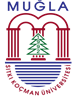 EĞİTİM BİLİMLERİ ENSTİTÜSÜTEZ ÖNERİSİ SUNUMU KATILIM FORMU (YÜKSEK LİSANS)Gönderen			    : ……………………………………………………….. Anabilim Dalı				    : ……………………………………………………….. Bilim DalıÖğrencinin Adı Soyadı		    : ………………………………………………...………Öğrenci No.             	    	    : ……………...Öğrencinin Durumu		    : 35. Madde   33. Madde/ÖYP   50. Madde   EABD Danışmanın Adı Soyadı	                  : …………………………………………………………………………………İkinci Danışmanın Adı Soyadı (varsa) : …………………………………………………………………………………Tez Başlığı			    : ……………………………………………………………………………..…. ………………………………………………………………………………………..………………………………….….Tez Başlığı (İngilizce Adı)		    : ……………………………………………………………………………..…. ………………………………………………………………………………………..………………………………….….Tez önerisi sunumu tarihi, saati ve yeri: …… / ….. / 20..…,, ……. : ……, …………………………………...Adı soyadı yukarıda belirtilen, …………………………………..…………………………….. Bilim Dalı tezli yüksek lisans programı öğrencisi tez önerisi çalışmalarını tamamlayarak ilgili yönetmeliklerin öngördüğü tüm diğer koşulları yerine getirmiş ve tez önerisini Eğitim Bilimleri Enstitüsü “Tez Önerisi Hazırlama Kılavuzu”na uygun yazmıştır. Söz konusu tez önerisi sunumuna aşağıda isimleri belirtilen öğretim elemanları katılmıştır.Anabilim Dalı Öğretim ElemanlarıTarih								Danışmanın; Unvanı, Adı SoyadıİmzasıÜnvanıAdı SoyadıİmzaKatılamama Mazereti